Приложение № 14 към заповед № РД-06-37/24.09.2021 г.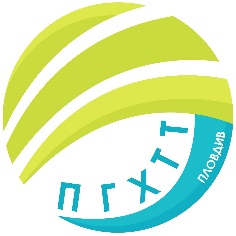 ПРОФЕСИОНАЛНА ГИМНАЗИЯ ПО ХРАНИТЕЛНИ ТЕХНОЛОГИИ ИТЕХНИКА – ГР. ПЛОВДИВe- mail: pghtt_plov@pghtt.net, http://pghtt.net/гр. Пловдив 4003, бул. „Васил Априлов” № 156, Директор: 032/95-28-38, Секретар: 032/95-50-18,   Клас IХ ЕГРАФИК ЗА КЛАСНИ И КОНТРОЛНИ РАБОТИI СРОК НА 2021/2022 УЧЕБНА ГОДИНАинж. Людмила Ганчева,директор на ПГ по хранителни технологии и техника – гр. Пловдив	Учебен предметСептемвриОктомвриНоемвриДекемвриЯнуари	Учебен предметдата/часдата/часдата/часдата/часдата/часБългарски език и литература18.10.2021г5ч29.11.2021г.4-5час/К.Р./20.12.2021г4 час11.01.20212 часЧЕ – английски език27.09.2021г5 час21.10.2021г4 час16.11.2021г1-ви час15.12.2021г.6-7 час/К.Р./18.01.2022г1 часЧЕ – немски/руски език18.11.2021г1 час13.01.2022г.2-3 час/К.Р./Математика11.11.2021г2 час08.12.2021г.2 час/К.Р./Информационни технологии13.12.2021г5 часИстория и цивилизации30.09.2021г7 час10.12.2021г1 часГеография и икономика23.09.2021г.3 час3.12.2021г6 часФилософия07.10.2021г.7 часБиология и здравно образование11.10.2022г2 часФизика и астрономия22.11.2021г6 часХимия и опазване на околната среда01.12.2021г2 часЗБУТ25.10.2021г6 час